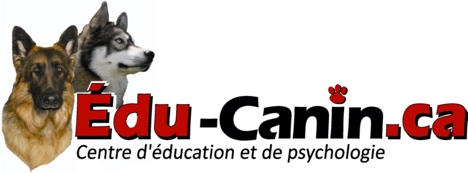 DONNER DE LA NOURRITURE CRUE ? POURQUOI PAS !
Voici au moins 10 bonnes raisons
Pour une meilleure croissance du chiot et du chaton Des animaux fort et en santés, avec une bonne musculation.Pour le maintien d’un poids idéal
Une alimentation naturelle et équilibré qui renforça son système immunitaire.
Une meilleure santé en générale pour votre compagnon préféré.Pour des dents plus propres
La viande crue améliore la santé buccale de votre animal tout en combattant le tarte. Un animal qui sera plus réveillé et enjoué.Allergies
Pour vous aider à combattre les problèmes de peau causé par les allergies. Avoir un pelage en santé soyeux et brillant.Les aliments crus sont plus digestibles, car les enzymes qu’ils contiennent facilitent la digestion à travers le système digestif de l’animal.
La consommation d’aliments crus offre une meilleure assimilation des protéines, hydratation et développe leur système immunitaire. Votre animal sera plus éveillé et moins nerveux. De plus, il y aura moins d’excréments à ramasser !Comment ça fonctionne ?

Faire jeûner le chien ou le chat entre 12 et 24 heures. Cela va permet au système digestif de bien se nettoyer.
Laisser toujours une source d’eau accessible à volonté pour qu’il puisse s’hydrater. Le jeûne ne s’applique pas aux chiots, chatons ou aux femelles gestantes.
Attention
Il est important de ne pas mélanger les deux types d'alimentation dans le même repas, car l'alimentation crue se digère rapidement tandis que les aliments cuits sont plus longs et difficiles à digérer pour le chien.
Allons-y !Cessez complètement votre ancienne nourriture. Commencez avec des repas de viande décongelée pour au moins une semaine.
Par la suite, vous pouvez lui donner ses repas semi-congelés cela pourrait grandement contribuer à nettoyer ses dents. Pour le premier mois, il est préférable de commencer par une seule sorte de viande cela facilitera la digestion.
Pour débuter, le poulet est un bon choix, si votre chien est allergique au poulet, le canard pourrait s’avérer un choix idéal. Si vous le désirer, vous pouvez introduire d’autres viandes de votre choix.
Nous avons plusieurs saveurs qui feront son bonheur !
Astuces
Vous pouvez mélanger votre nourriture avec une petite quantité d'eau chaude (laisser refroidir avant de servir) pour faciliter les premières digestions et aider votre animal à accepter une nouvelle nourriture.
Pour les chiens et chats habitués à la nourriture en conserve la transition peut être plus difficile.Il est plus facile d'enlever la pellicule de plastic quand la viande et geler.Mettre vos pellicules de plastic dans un sac au congélateur cela évite les odeurs dans la poubelle.Ration
La ration quotidienne recommandée est d’environ 2% à 3% du poids de votre animal, cela peut varier d’un animal à l’autre.
Il faut aussi tenir compte du niveau d’activités de chacun, de l’âge ainsi que de l’environnement de votre chien ou de votre chat qui évoluent.
Si votre animal est un athlète sa ration sera plus importante. Les chiots de 4 à 24 semaines ainsi que les femelles gestantes ou en lactation doivent manger entre 4% et 6% de leur poids. Cela peut varier selon la race.
Il est important de peser votre animal avant et après la période de transition,
ensuite nous pourrons réajuster la ration au besoin selon la perte ou le gain de poids. Il est aussi recommandé de le peser régulièrement pour s'assurer que la ration est toujours adéquate.Toutes les recettes sont fabriquées avec des ingrédients frais, propres à la consommation humaine, mais nos recettes sont adaptées à la consommation animale seulement.
Le crue et son hygiène !
Soyez sans crainte, une bonne hygiène assurera que toute possibilité de contamination soit écartée. Toujours décongeler au réfrigérateur.Un bon lavage des bols, des ustensiles et des airs de préparation sont de mise,
exactement comme lorsque vous manipulez de la viande en vue de faire votre propre repas !
Lavez vos mains avant et après avoir manipuler la nourriture. Et voilà, le tour est joué ! Pour ce qui est de votre chien ou chat ne soyez pas inquiet ! Leur système digestif est conçu pour mieux détruire les bactéries que le nôtre. Il gère de façon remarquable les parasites, microbes et par le fait-même la viande crue.
Notes
Ne jamais faire décongeler la viande crue au four à micro-ondes et ne jamais faire cuire la viande. Prenez note que ce produit peut contenir des betteraves et peut faire changer la couleur de la viande. Plus la betterave est juteuse plus la viande sera colorée. Elle peut aussi changer la couleur de l’urine de vos animaux.
Demandez votre échantillon gratuit !
Bon appétit à nos amours poilus